STAGESTAGE DETAILSStage Start LocationSign On TimeStart TimeDistanceStage Finish LocationExpectedFinish Stage 1Wednesday5th SeptKilkenny (SHC) – Danesfort -Bennettsbridge –Thomastown -  Graiguenamanagh-  Goresbridge – Royal Oak – Paulstown – GowranSpring Hill Court Hotel (SHC)1pm to 3pm16:45pm70kmGowran6.30pmStage 2Thursday6th SeptCastlecomer (Discovery Park) Ballyraggett – Firoda – Castlecomer – Coolcullen – Rossmore – CastlecomerCastlecomer Discovery Park11am12pm75kmCastlecomer 2pmStage 3Friday7th SeptKilkenny (SHC) – Paulstown - Leighlinbridge –  Bagenalstown  - Borris – Ballymurphy – Kiltealy – Bunclody – Kildavin – Ballon - Mount LeinsterSHC11am12pm112kmNine Stones Mount Leinster3pmStage 4Saturday8th SeptIndividual Time Trial Tullaroan - BallybayTullaroan GAA Clubn/a10am6.4kmBallybay12pmStage 5Saturday8th SeptKilkenny The Parade – Nuncio Road – Waterford Road – Upper Patrick StreetKilkenny Castle4pm to 5pm6:30pm1hourKilkenny Castle7:30pmStage 6Sunday9th SeptKilkenny – Kells – Dunamaggin – Knocktopher – Thomastown – Inistioge – Woodstock – Thomastown – Paulstown - Kilkenny  SHC10.30am11.30am88kmKilkenny Castle2pmSTAGE STAGE DETAILShttps://ridewithgps.com/routes/27569409STARTTIMEFINISHTIMEStage 1 – Wed5th SeptKilkenny (SHC) – Danesfort -Bennettsbridge –Thomastown -  Graiguenamanagh -  Goresbridge – Royal Oak – Paulstown – Gowran4:45pm6:30pmRoll out from Springhill Court Hotel. Turning Left out of hotel & neutralised 1kmRacing starts @ Rugby ClubRace goes through towns listed with 1x QOH @ 26.4KMRace finishes in Gowran (directly after  St. Mary's Collegiate Church).Team cars diverted off the R702 down by the church to park in an orderly fashion. Riders proceed along the R702, taking the 2nd exit on a mini first roundabout and then left onto the R448 to finish just after St. Mary’s Church. Space for the Stagecoaster at the garage (with permission). 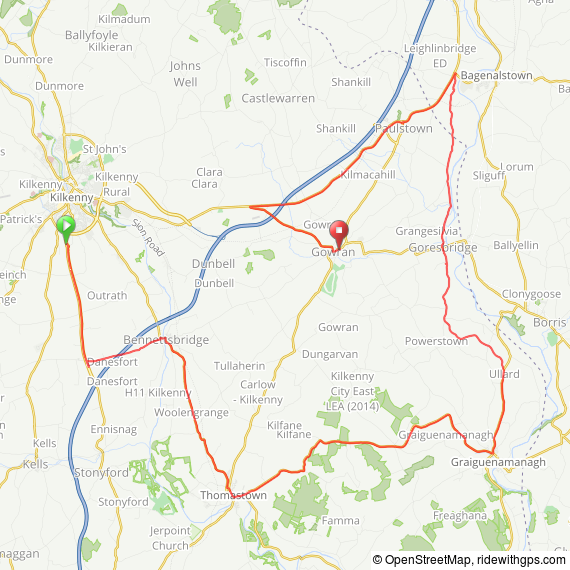 FINISH of STAGE 1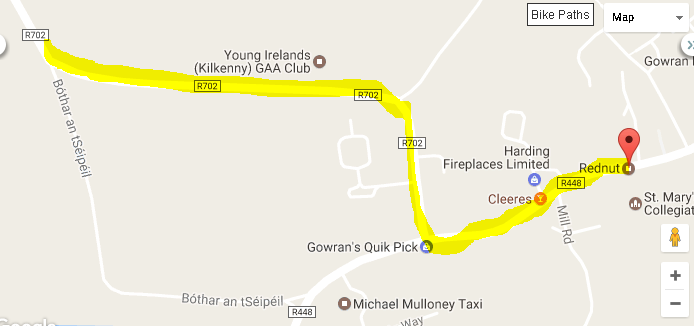 STAGE STAGE DETAILShttps://ridewithgps.com/routes/27569464STARTTIMEFINISHTIMEStage 2 – Thurs6th SeptCastlecomer - Ballyraggett – Firoda – Castlecomer – Coolcullen – Rossmore – Castlecomer 12pm2pmRoll out from Castlecomer Discovery Park Race is neutralised through the town for 2km. Race starts at 100km sign N78 Race goes through towns above looping through Castlecomer to take in Coolcullen & RossmoreRace finishes in Castlecomer at Wandesford School 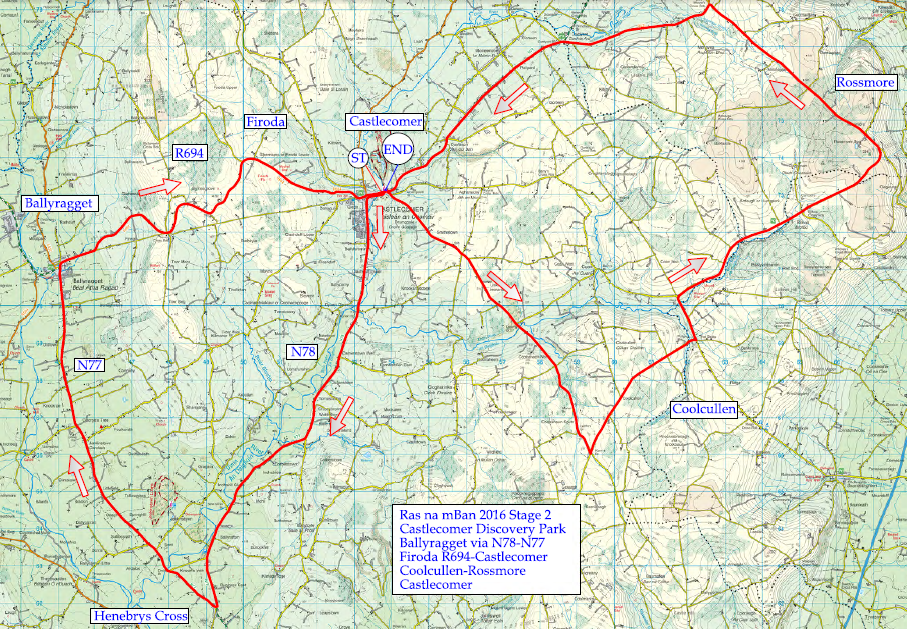 STAGE STAGE DETAILShttps://ridewithgps.com/routes/27569489STARTTIMEFINISHTIMEStage 3 – Fri7th SeptKilkenny (SHC) – Paulstown - Leighlinbridge –  Bagenalstown  - Borris – Ballymurphy – Kiltealy – Bunclody – Kildavin – Ballon - Mount Leinster12pm3pmRoll out from the Springhill Court Hotel Race neutralised 4km Race starts @ Blue Bike Lane Sign on LHSRace goes through towns listed Race finishes on Mount Leinster @ Nine Stones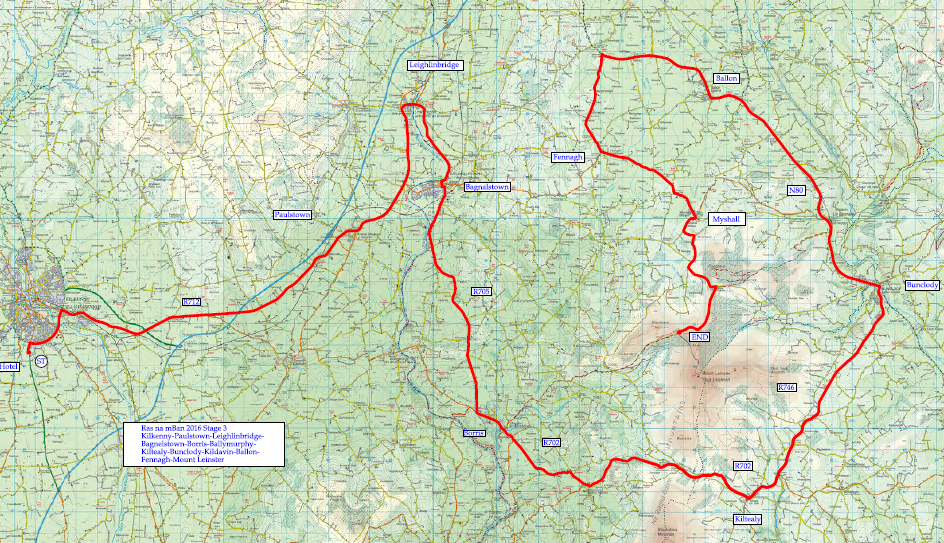 STAGE STAGE DETAILShttps://ridewithgps.com/routes/27569519STARTTIMEFINISHTIMEStage 4 – Sat8th SeptIndividual Time Trial Tullaroan - Ballybay10am12pmTime Trial starts at entrance to Tullaroan GAA club Riders go off in one minute intervalsTime trial distance is: 6.4kmAlternate route for rider's descent/team car accessTime Trial route: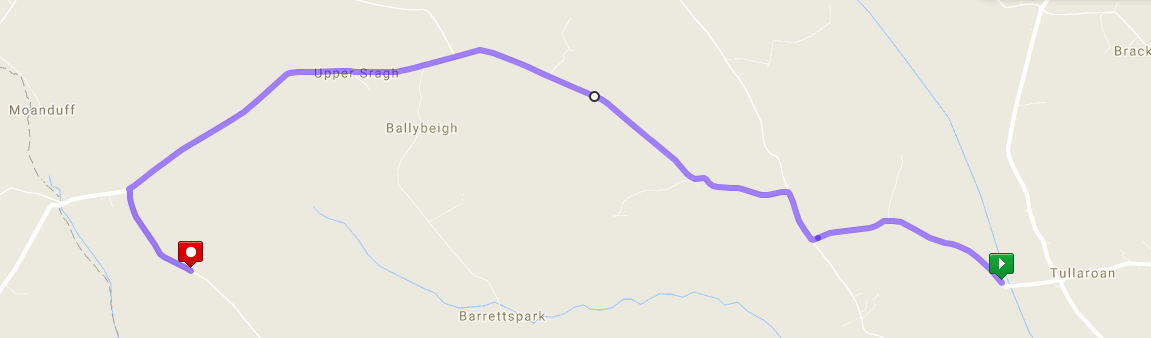 Alternate route: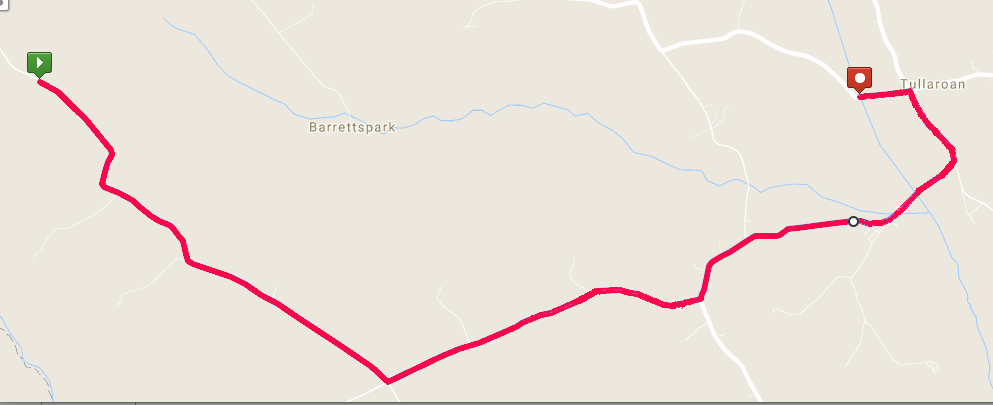 STAGE STAGE DETAILShttps://ridewithgps.com/routes/27569533STARTTIMEFINISHTIMEStage 5 – Sat8th SeptCriterium Kilkenny6:30pm 7:30pmRace starts on The Parade at Kilkenny Castle Race circuit is 2kmRiders race for 1 hour Race finishes on The Parade at Kilkenny Castle.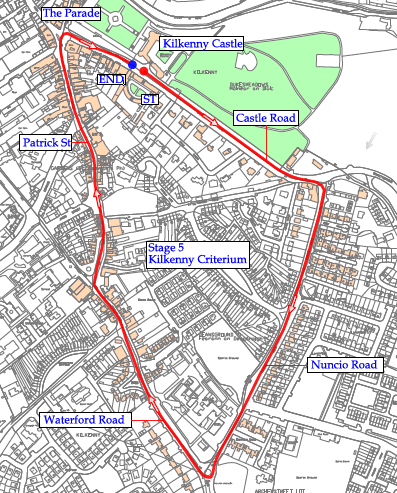 STAGE STAGE DETAILS  https://ridewithgps.com/routes/27569427STARTTIMEFINISHTIMEStage 6Sun 9th SeptKilkenny – Kells – Dunamaggin – Knocktopher – Thomastown – Inistioge – Woodstock – Thomastown – Paulstown - Kilkenny Castle11:30am2pmRace starts from Springhill Court HotelRace is neutralised for 1kmRace goes through towns listed above including one ascent of Woodstock Hill. Race finish at Kilkenny Castle via Rose Inn St to finish at the Parade.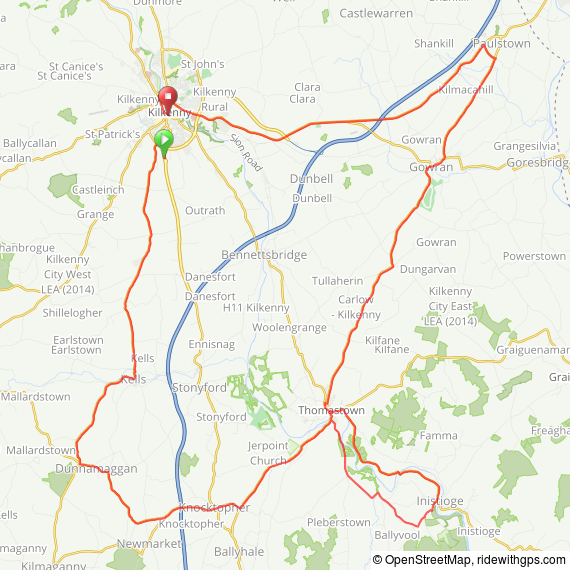 